Guía “Patrimonio y Turismo”Guía “Patrimonio y Turismo”Guía “Patrimonio y Turismo”Guía “Patrimonio y Turismo”Guía “Patrimonio y Turismo”Nombre: Nombre: Nombre: Curso: 8° BásicosCurso: 8° BásicosAsignatura: Educación TecnológicaAsignatura: Educación TecnológicaAsignatura: Educación TecnológicaFecha de Entrega: 8/Mayo/2020Fecha de Entrega: 8/Mayo/2020Profesor :Iván Duarte CancinoCódigo de la clase: Profesor :Iván Duarte CancinoCódigo de la clase: Unidad 1: Planteamiento del problema e identificación de necesidades.Unidad 1: Planteamiento del problema e identificación de necesidades.Unidad 1: Planteamiento del problema e identificación de necesidades.Descripción de la actividad: Trabajo Individual analizando, investigando los tipos de turismos de la localidad.Descripción de la actividad: Trabajo Individual analizando, investigando los tipos de turismos de la localidad.Objetivo de aprendizaje: Identificar oportunidades o necesidades personales, grupales o locales que impliquen la creación de un producto tecnológico, reflexionando acerca de sus posibles aportes.Objetivo de aprendizaje: Identificar oportunidades o necesidades personales, grupales o locales que impliquen la creación de un producto tecnológico, reflexionando acerca de sus posibles aportes.Objetivo de aprendizaje: Identificar oportunidades o necesidades personales, grupales o locales que impliquen la creación de un producto tecnológico, reflexionando acerca de sus posibles aportes.Puntaje ideal:            44 puntosPuntaje Mínimo Aprob.  26 puntosPuntaje obtenido:Exigencia: 60%Puntaje obtenido:Exigencia: 60%Puntaje obtenido:Exigencia: 60%Calificación:Instrucciones:  Ver el video:  https://www.youtube.com/watch?v=HFMwFQj7jZ4Investigar a lo menos 7 lugares que representan la identidad cultural, natural y patrimonial más importante de su localidad o región. Luego clasifican en una tabla los lugares, de acuerdo a distintos criterios de análisis, tales como el tema (tipo de turismo); las rutas de acceso; el valor cultural, natural o patrimonial; la importancia para la región. Para organizar la información recogida, pueden utilizar una tabla como la siguiente:Enviar trabajos a través de gsuite classroom o correo electrónico ivan.duarte.cancino@hotmail.comInstrucciones:  Ver el video:  https://www.youtube.com/watch?v=HFMwFQj7jZ4Investigar a lo menos 7 lugares que representan la identidad cultural, natural y patrimonial más importante de su localidad o región. Luego clasifican en una tabla los lugares, de acuerdo a distintos criterios de análisis, tales como el tema (tipo de turismo); las rutas de acceso; el valor cultural, natural o patrimonial; la importancia para la región. Para organizar la información recogida, pueden utilizar una tabla como la siguiente:Enviar trabajos a través de gsuite classroom o correo electrónico ivan.duarte.cancino@hotmail.comInstrucciones:  Ver el video:  https://www.youtube.com/watch?v=HFMwFQj7jZ4Investigar a lo menos 7 lugares que representan la identidad cultural, natural y patrimonial más importante de su localidad o región. Luego clasifican en una tabla los lugares, de acuerdo a distintos criterios de análisis, tales como el tema (tipo de turismo); las rutas de acceso; el valor cultural, natural o patrimonial; la importancia para la región. Para organizar la información recogida, pueden utilizar una tabla como la siguiente:Enviar trabajos a través de gsuite classroom o correo electrónico ivan.duarte.cancino@hotmail.comInstrucciones:  Ver el video:  https://www.youtube.com/watch?v=HFMwFQj7jZ4Investigar a lo menos 7 lugares que representan la identidad cultural, natural y patrimonial más importante de su localidad o región. Luego clasifican en una tabla los lugares, de acuerdo a distintos criterios de análisis, tales como el tema (tipo de turismo); las rutas de acceso; el valor cultural, natural o patrimonial; la importancia para la región. Para organizar la información recogida, pueden utilizar una tabla como la siguiente:Enviar trabajos a través de gsuite classroom o correo electrónico ivan.duarte.cancino@hotmail.comInstrucciones:  Ver el video:  https://www.youtube.com/watch?v=HFMwFQj7jZ4Investigar a lo menos 7 lugares que representan la identidad cultural, natural y patrimonial más importante de su localidad o región. Luego clasifican en una tabla los lugares, de acuerdo a distintos criterios de análisis, tales como el tema (tipo de turismo); las rutas de acceso; el valor cultural, natural o patrimonial; la importancia para la región. Para organizar la información recogida, pueden utilizar una tabla como la siguiente:Enviar trabajos a través de gsuite classroom o correo electrónico ivan.duarte.cancino@hotmail.com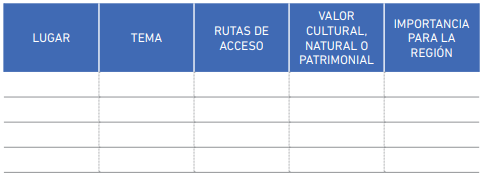 